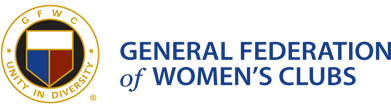 GFWC Woman’s Club of Westminster, Inc.Press ReleaseContact Mary Lou Poirier gloupoirier@gmail.com or 410-871-9102.January 18, 2016, New Art Exhibit, A Flurry of Artists, opens at Carroll Nonprofit CenterThe Woman’s Club of Westminster, Inc., through its Arts Community Service Program, in partnership with the Carroll Nonprofit Center sponsors this continuing series of exhibits featuring local artists working in various media.  The exhibits are hung in the first floor meeting rooms which are visited by approximately 12,000 people annually whose groups meet there.  Carroll County is fortunate to have so many accomplished artists willing to share their work and brighten this space. This exhibit runs from January 18, 2016 to March 23, 2016, and features artworks by Wiley Purkey in oil and egg tempera; John Lockwood in watercolor and acrylics; Molly Sims in oil on wood and canvas; Julia Nagle in drawing pencil and various other media; Thomas Sterner in giclee prints; Kelwin Warren in pen, ink and pencil; Kathleen Laudeman in oils; Sue Misterka in acrylics, and Mary Beth Francis in oils.  The exhibits are mounted four times a year and can be seen by the public when the meeting rooms are not in use.  For viewing availability call 410-871-9030.  Most artworks are for sale and those interested in purchasing a work can contact the artist directly at the contact information on the exhibit tag attached to each work.GFWC Woman’s Club of Westminster, Inc. is a member of the General Federation of Women’s Clubs (GFWC), a nonprofit organization that brings together local women’s clubs in a collective effort to strengthen communities and enhance the lives of others through volunteer service. The GFWC Arts Community Service Program encourages members to promote and support arts activities in all communities.  For more information, contact Mary Lou Poirier at gloupoirier@gmail.com. Visit our website at www.gfwcmd.org/clubs/western/westminster_womans.html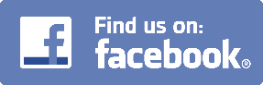 ###